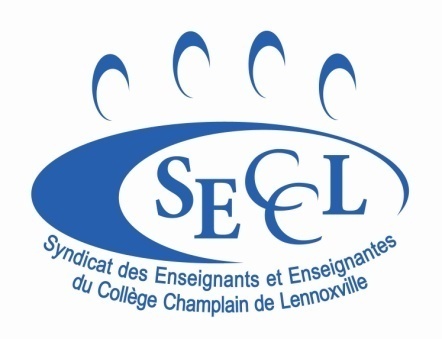 City, Month day, 20xxMr./Mrs. First name Last nameHuman Resources DepartmentChamplain College Lennoxville2580 College StreetSherbrooke, Quebec J1M 2K3 Dear Mr./Mrs. Last name:Subject: Leave Without Pay Not Covered by the Collective Agreement — Article 4-3.11 e)I hereby wish to request leave without pay not covered by the collective agreement, in compliance with Article 4-3.11 e) of the teachers’ collective agreement. Specify the nature (part-time or full-time) and duration (one semester, one year, a few weeks, etc.) of requested leave.Specify the reason(s) for your request.      Sincerely,First name Last nameTitleDepartmentCarbon copy: 	SECCL Union 